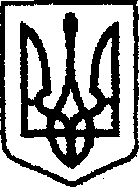 У К Р А Ї Н Ачернігівська обласна державна адміністраціяУПРАВЛІННЯ  КАПІТАЛЬНОГО БУДІВНИЦТВАН А К А З від11.01. 2020 р.		                      Чернігів		                            №12 Про визначення спеціального місця для роботи запитувачів інформації з документами  З метою належної реалізації Закону України «Про доступ до публічної інформації», з метою здійснення доступу до публічної інформації наказую:1. Визначити спеціальне місце для роботи запитувачів з документами чи їх копіями, а також надавати право запитувачам робити виписки з них, фотографувати, копіювати, сканувати їх, записувати на будь-які носії інформації тощо за адресою: м.Чернігів, вул.Єлецька, буд.11, каб.1 приймальня. 2. Призначити відповідальною особою за забезпечення організації спеціального місця для роботи запитувачів інформації КОВАЛЕНКО Наталію, провідного документознавця відділу адміністративно-господарської, організаційної роботи та інформаційного забезпечення Управління капітального будівництва Чернігівської обласної державної адміністрації.3. Контроль за виконанням наказу залишаю за собою. В.о. начальника                                                                        Наталія КОВАЛЬЧУК